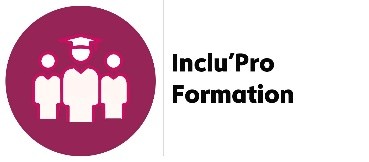 PROJET D’ENTREE EN FORMATIONLa communication de données médicales à l’Agefiph et ses prestataires n’étant pas requise, nous vous remercions de bien vouloir ne pas en faire état dans la fiche de prescription ou dans tout autre support destiné à l'Agefiph dans le cadre du marché Inclu’Pro Formation Agefiph.PRESCRIPTEUR – INTERMEDIAIREIdentité de la structure :      Adresse postale :      Code postal :         Ville :      Nom et prénom du référent :      Mail :       		Téléphone :      Objectif(s) visé(s) :      BENEFICIAIRENom et prénom :      Adresse postale :      Code postal :         Ville :      Mail :      	Téléphone :     Mode de contact à privilégier :   Téléphone	  Mail		  Courrier Objectif(s) visé(s) :      PRESTATAIREIdentité de la structure :      Nom et prénom du responsable pédagogique :      Adresse postale :      Code postal :         Ville :      Mail :      	Téléphone :     